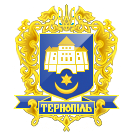 ТЕРНОПІЛЬСЬКА МІСЬКА РАДАПОСТІЙНА КОМІСІЯ З ПИТАНЬ МІСТОБУДУВАННЯПротокол засідання комісії №14від 25.09.2018р.Всього членів комісії: 	(7) Паньків Н.М., Газилишин А.Б., Півторак С.Р., Редьква Н.М., Смакоуз Ю. Г., Штопко Ю. В., Шоломейчук Н.В.Присутні члени комісії: 	(5) Паньків Н.М, Шоломейчук Н.В., Смакоуз Ю. Г., Газилишин А.Б.,  Штопко Ю.В.Відсутні члени комісії: 	(2) Редьква Н. М., Півторак С.Р.Кворум є. Засідання комісії правочинне.На засідання комісії запрошені:Кібляр В.Л. –  начальник відділу земельних ресурсів;Чорна Ю.О.– начальник організаційного відділу ради управління організаційно – виконавчої роботи.Присутні з власної ініціатви:	гр.Стрига І.М.Головуюча – голова комісії Паньків Н.М.Слухали:	Про затвердження порядку денного засідання комісії, відповідно до листа від 25.09.2018р. №2174/01.Виступив: В.Л.Кібляр, який запропонував доповнити порядок денний наступними проектами рішень:1.	Про надання дозволу на розроблення проекту землеустрою щодо відведення земельної ділянки площею до 0,0339га за адресою вул. Котляревського,13а ОСББ «Комфорт +»2.	Про надання дозволу на розроблення проектів землеустрою щодо відведення земельних ділянок за адресою вул.С.Будного (гр.Брега О.І. та інші)3.	Про затвердження проектів землеустрою щодо відведення земельних ділянок за адресою вул.Текстильна (гр.Черевко О.В. та інші)4.	Про затвердження проектів землеустрою щодо відведення земельних ділянок за адресою вул.Громницького (гр.Шкарапута Т.Є. та інші)5.	Про внесення змін в рішення міської ради від 18.08.2017р. №7/17/47 «Про передачу в суборенду земельної ділянки площею 0,0250га для обслуговування пункту обслуговування автомобілів за адресою вул.С.Будного гр.Міньковському П.П.»6.	Про внесення змін в рішення міської ради від 08.08.2018р. №7/26/172 та №7/26/173 та затвердження  проекту землеустрою щодо відведення земельної ділянки площею 0,1315га для обслуговування нежитлових будівель за адресою вул.Доли, 3, 5 управлінню обліку та контролю за використанням комунального майна Тернопільської міської ради7.	Про надання дозволу на укладання договору земельного сервітуту площею 0,0029га за адресою вул.Валова гр.Цюкало М.Й.8.	Про надання дозволу на розроблення проектів землеустрою щодо відведення земельних ділянок за адресою провулок Цегельний (гр.Будзінська І.Б. та інші)9.	Про затвердження проектів землеустрою щодо відведення земельних ділянок за адресою вул.Митрополита Шептицького (гр.Гаврилюк Р.С. та інші)10.	Про надання дозволу на поділ земельної ділянки загальною площею 3,6300га за адресою вул.Микулинецька,116, яка перебуває в оренді ТОВ «Комунсервісбуд»11.	Про надання дозволу на розроблення проекту землеустрою щодо відведення земельної ділянки площею до 0,0080га за адресою вул.Митрополита Шептицького гр.Стасишину В.М.12.	Про надання дозволу на розроблення проекту землеустрою щодо відведення земельної ділянки площею до 0,0068га за адресою вул.Князя Острозького гр.Євчин О.О.13.	Про затвердження проекту землеустрою щодо відведення земельної ділянки по зміні цільового призначення площею 0,1048га за адресою вул.Хліборобна,37 гр.Журавчак Н.Ю.14.	Про продаж земельної ділянки  площею 0,6080га для обслуговування складської будівлі з боксовими гаражами за адресою вул.С.Будного,1б гр.Гудимі В.Т.15.	Про надання дозволу на розроблення проекту землеустрою щодо відведення земельної ділянки площею до 0,0600га за адресою вул.Бригадна гр.Дмитрієву Д.Д.16.	Про надання дозволу на розроблення проекту землеустрою щодо відведення земельної ділянки площею до 0,7243га для обслуговування багатоквартирного житлового будинку з вбудованими і окремо розташованими гаражами та приміщеннями громадського призначення за адресою вул.С.Будного, 3 ОК «ЖБК Будного 3»17.	Про затвердження проектів землеустрою щодо відведення земельних ділянок для обслуговування торгових павільйонів за адресою вул.Живова,19 громадянам м.Тернополя18.	Про надання дозволу на розроблення проектів землеустрою щодо відведення земельних ділянок за адресою вул.15 Квітня (гр.Федак З.С. та інші)19.	Про надання дозволу на складання проекту землеустрою щодо відведення земельної ділянки площею до 1,5га під будівництво та обслуговування багатоквартирного житлового будинку за адресою вул.Яреми в рамках Програми «Доступне житло» КП фірмі “Тернопільбудінвестзамовник” Тернопільської міської ради20.	Про надання дозволу на укладення договору земельного сервітуту площею 0,0787га за адресою вул. Будного, приватному підприємству «Автолідер+»21.	Про надання дозволу на розроблення проектів землеустрою щодо відведення земельних ділянок по зміні їх цільового призначення площами 0,0500га  та 0,0900га за адресою просп.Злуки, 25 ТОВ «Універсам Текстерно»Виступив: .В.Л.Кібляр, який запропонував зняти з розгляду наступні проекти рішень:1. Про втрату чинності рішень міської ради  2. Про надання дозволу на розроблення проектів землеустрою щодо відведення земельних ділянок за адресою вул.Микулинецька (гр.Тима І.І. та інші)3. Про надання дозволу на розроблення проектів землеустрою щодо відведення земельних ділянок за адресою вул.Микулинецька (гр.Лучка Т.А. та інші)4. Про надання дозволу на розроблення проектів землеустрою щодо відведення земельних ділянок за адресою вул.Микулинецька (гр.Батуленко В.І. та інші)Результати голосування за затвердження порядку денного в цілому, враховуючи пропозиції В.Л.Кібляра: За - 5, проти-0, утримались-0. Рішення прийнято.Порядок денний:Слухали: Про надання дозволу на розроблення проектів землеустрою щодо відведення земельних ділянок по зміні їх цільового призначення площами 0,0500га  та 0,0900га за адресою просп.Злуки, 25 ТОВ «Універсам Текстерно»Доповідав:	Кібляр В.Л.Результати голосування за проект рішення: За - 5, проти-0, утримались-0. Рішення прийнято.Вирішили:	Рішення комісії №1 додається.Слухали:Про надання дозволу на поділ земельної ділянки площею 1,9718га, наданої в користування товариству з обмеженою відповідальністю «Коледж» за адресою вул. КоновальцяДоповідав:	Кібляр В.Л.Виступив: Ю.В.Штопко, який запропонував перенести розгляд даного питання. Результати голосування за пропозицію Ю.В.Штопка: За - 4, проти-0, утримались-0 (Ю.Г.Смакоуз був відсутній під час голосування). Рішення прийнято.Вирішили:	Рішення комісії №2 додається.Слухали:Про надання дозволу на поділ земельної ділянки площею 2,6972га, наданої в користування товариству з обмеженою відповідальністю «Компанія Добробуд» за адресою вул. 15 Квітня-Ак.СахароваДоповідав:	Кібляр В.Л.Виступив: Ю.В.Штопко, який запропонував перенести розгляд даного питання. Результати голосування за пропозицію Ю.В.Штопка: За - 4, проти-0, утримались-0 (Ю.Г.Смакоуз був відсутній під час голосування). Рішення прийнято.Вирішили:	Рішення комісії №3 додається.Слухали:Про надання дозволу на поділ земельної ділянки загальною площею 1,8000га за адресою вул.Генерала Тарнавського, яка перебуває в оренді ТОВ «Коледж»Доповідав:	Кібляр В.Л.Виступив: Ю.В.Штопко, який запропонував перенести розгляд даного питання. Результати голосування за пропозицію Ю.В.Штопка: За - 4, проти-0, утримались-0 (Ю.Г.Смакоуз був відсутній під час голосування). Рішення прийнято.Вирішили:	Рішення комісії №4 додається.Слухали:Про внесення змін в рішення міської ради від 18.08.2015р. №6/61/60 «Про затвердження проекту землеустрою щодо відведення земельної ділянки площею 1,8624га за адресою вул.Глибока,19 ТОВ «ВВС-Буд» та від 02.02.2018р. №7/22/96 «Про надання дозволу на поділ земельної ділянки площею 1.8624га. наданої в користування ТзОВ «ВВС-Буд» за адресою вул.Глибока,19»Доповідав:	Кібляр В.Л.Результати голосування за проект рішення: За - 5, проти-0, утримались-0. Рішення прийнято.Вирішили:	Рішення комісії №5 додається.Слухали:Про надання дозволу на розроблення проектів землеустрою щодо відведення земельних ділянок за адресою вул.Овочева (гр.Фролкін І.Г. та інші)Доповідав:	Кібляр В.Л.Результати голосування за проект рішення: За - 5, проти-0, утримались-0. Рішення прийнято.Вирішили:	Рішення комісії №6 додається.Слухали:Про затвердження проекту землеустрою щодо відведення земельної ділянки площею 0,0412га за адресою вул.М.Коцюбинського,13  гр.Міляну П.І.Доповідав:	Кібляр В.Л.Результати голосування за проект рішення: За - 5, проти-0, утримались-0. Рішення прийнято.Вирішили:	Рішення комісії №7 додається.Слухали:Про надання дозволу на розроблення проекту землеустрою щодо відведення земельної ділянки площею до 0,0048га за адресою вул.Золотогірська гр.Морозу П.В.Доповідав:	Кібляр В.Л.Результати голосування за проект рішення: За – 2 (Н.В.Шоломейчук, А.Б.Газилишин), проти-0, утримались-3. Рішення не прийнято.Вирішили:	Рішення комісії №8 додається.Слухали:Про надання дозволу на розроблення проекту землеустрою щодо відведення земельної ділянки площею до 0,0024га за адресою вул.Золотогірська гр.Вишовському С.М.Доповідав:	Кібляр В.Л.Результати голосування за проект рішення: За - 0, проти-0, утримались-5. Рішення не прийнято.Вирішили:	Рішення комісії №9 додається.Слухали:Про передачу безоплатно у власність земельної ділянки площею 0,0164га за адресою вул.Тролейбусна,14а/21 гр.Яремусу В.І.Доповідав:	Кібляр В.Л.Результати голосування за проект рішення: За - 5, проти-0, утримались-0. Рішення прийнято.Вирішили:	Рішення комісії №10 додається.Слухали:Про надання дозволу на розроблення технічної документації із землеустрою щодо встановлення меж земельної ділянки в натурі (на місцевості) площею 0,0265га за адресою вул.Бригадна,5 гр.Михайловській Г.В.Доповідав:	Кібляр В.Л.Результати голосування за проект рішення: За - 5, проти-0, утримались-0. Рішення прийнято.Вирішили:	Рішення комісії №11 додається.Слухали:Про затвердження проекту землеустрою щодо відведення земельної ділянки площею 0,0179га за адресою вул.А.Манастирського  гр.Будій Л.З.Доповідав:	Кібляр В.Л.Результати голосування за проект рішення: За - 5, проти-0, утримались-0. Рішення прийнято.Вирішили:	Рішення комісії №12 додається.Слухали:Про затвердження  проекту землеустрою щодо відведення земельної ділянки площею 0,2104га для обслуговування нежитлової будівлі за адресою вул.Стрімка, 6 управлінню обліку та контролю за використанням комунального майна Тернопільської міської радиДоповідав:	Кібляр В.Л.Результати голосування за проект рішення: За - 5, проти-0, утримались-0. Рішення прийнято.Вирішили:	Рішення комісії №13 додається.Слухали:Про затвердження проекту землеустрою щодо відведення земельної ділянки площею 0,0427га за адресою вул.Мостова,8  гр.Ліщині С.Я.Доповідав:	Кібляр В.Л.Результати голосування за проект рішення: За - 5, проти-0, утримались-0. Рішення прийнято.Вирішили:	Рішення комісії №14 додається.Слухали:Про затвердження проектів землеустрою щодо відведення земельних ділянок за адресою вул.О.Довженка (гр.Вонсяк В.В. та інші)Доповідав:	Кібляр В.Л.Результати голосування за проект рішення: За - 0, проти-0, утримались-5. Рішення не прийнято.Вирішили:	Рішення комісії №15 додається.Слухали:Про надання дозволу на розроблення проекту землеустрою щодо відведення земельної ділянки площею до 0,0600га за адресою вул.Микулинецька,43 гр.Телех О.В.Доповідав:	Кібляр В.Л.Результати голосування за проект рішення: За - 5, проти-0, утримались-0. Рішення прийнято.Вирішили:	Рішення комісії №16 додається.Слухали:Про затвердження проекту землеустрою щодо відведення земельної ділянки площею 0,0712га  за адресою вул.Бережанська,24 гр.Сухинському В.Й., Сухінському І.Й.Доповідав:	Кібляр В.Л.Результати голосування за проект рішення: За - 5, проти-0, утримались-0. Рішення прийнято..Вирішили:	Рішення комісії №17 додається.Слухали:Про затвердження проекту землеустрою щодо відведення земельної ділянки площею 0,10га за адресою вул.Глибочанська,16 (стара назва Глубочанська)  гр.Кінаху П.І., Пушкар Н.В.Доповідав:	Кібляр В.Л.Результати голосування за проект рішення: За - 5, проти-0, утримались-0. Рішення прийнято.Вирішили:	Рішення комісії №18 додається.Слухали:Про затвердження технічної документації із землеустрою щодо встановлення меж земельної ділянки в натурі (на місцевості) площею 0,0533га за адресою вул.Вишнева,27 гр.Драній Л.В., Петрик Н.Г., Малюзі Р.Р., Данилюку О.В., Думанському І.Т.Доповідав:	Кібляр В.Л.Результати голосування за проект рішення: За - 5, проти-0, утримались-0. Рішення прийнято.Вирішили:	Рішення комісії №19 додається.Слухали:Про надання дозволу на розроблення технічної документації із землеустрою щодо встановлення меж земельної ділянки в натурі (на місцевості) площею 0,0292га за адресою вул.В.Сімовича,2   гр.Погрібному Б.О.Доповідав:	Кібляр В.Л.Результати голосування за проект рішення: За - 5, проти-0, утримались-0. Рішення прийнято.Вирішили:	Рішення комісії №20 додається.Слухали:Про надання дозволу на розроблення проекту землеустрою щодо відведення земельної ділянки площею до 0,5500га адресою вул.Микулинецька  1 Державному пожежно-рятувальному загону  Управління Державної служби України з надзвичайних ситуацій у Тернопільській областіДоповідав:	Кібляр В.Л.Результати голосування за проект рішення: За - 5, проти-0, утримались-0. Рішення прийнято.Вирішили:	Рішення комісії №21 додається.Слухали:Про внесення змін в рішення міської ради від 18.12.2014р №6/54/128Доповідав:	Кібляр В.Л.Результати голосування за проект рішення: За - 0, проти-0, утримались-5. Рішення не прийнято.Вирішили:	Рішення комісії №22 додається.Слухали:Про надання земельної ділянки площею 0,0821га за адресою вул. Руська, 17 ТОВ «Стемм»Доповідав:	Кібляр В.Л.Результати голосування за проект рішення: За - 0, проти-0, утримались-5. Рішення не прийнято.Вирішили:	Рішення комісії №23 додається.Слухали:Про надання дозволу на укладення договору земельного сервітуту площею 0,0171га за адресою вул. Текстильна гр.Безушко В.М.Доповідав:	Кібляр В.Л.Результати голосування за проект рішення: За - 5, проти-0, утримались-0. Рішення прийнято.Вирішили:	Рішення комісії №24 додається.Слухали:Про припинення права користування земельною ділянкою площею 0,0033 га за адресою вул. Живова, 2, наданої в користування  ТОВ «Магазин «Серет»Доповідав:	Кібляр В.Л.Результати голосування за проект рішення: За - 5, проти-0, утримались-0. Рішення прийнято.Вирішили:	Рішення комісії №25 додається.Слухали:Про передачу безоплатно у власність земельної ділянки площею 0,0042га за адресою вул.Живова,12 гр.Потюку В.М.Доповідав:	Кібляр В.Л.Результати голосування за проект рішення: За - 5, проти-0, утримались-0. Рішення прийнято.Вирішили:	Рішення комісії №26 додається.Слухали:Про затвердження технічної документації із землеустрою щодо встановлення меж земельної ділянки в натурі (на місцевості) площею 0,10га за адресою вул.Далека,25 гр.Савківу М.Й.Доповідав:	Кібляр В.Л.Результати голосування за проект рішення: За - 5, проти-0, утримались-0. Рішення прийнято.Вирішили:	Рішення комісії №27 додається.Слухали:Про надання земельної ділянки площею 0,0062га за адресою вул. Львівська,2б ФО-П Лихачу Ю.Л.Доповідав:	Кібляр В.Л.Результати голосування за проект рішення: За - 5, проти-0, утримались-0. Рішення прийнято.Вирішили:	Рішення комісії №28 додається.Слухали:Про затвердження технічної документації із землеустрою щодо встановлення меж земельної ділянки в натурі (на місцевості) площею 0,4500га за адресою вул. Чумацька,1б, об’єднанню співвласників багатоквартирного будинку «Галичина-1»Доповідав:	Кібляр В.Л.Результати голосування за проект рішення: За - 5, проти-0, утримались-0. Рішення прийнято.Вирішили:	Рішення комісії №29 додається.Слухали:Про надання дозволу на укладення договору земельного сервітуту площею 0,0083 га за адресою вул. О.Кульчицької, 3-5 приватному підприємству «Радіо Бонус»Доповідав:	Кібляр В.Л.Результати голосування за проект рішення: За - 5, проти-0, утримались-0. Рішення прийнято.Вирішили:	Рішення комісії №30 додається.Слухали:Про затвердження проекту землеустрою щодо відведення земельної ділянки площею 0,0673га за адресою вул.Микулинецька,8  гр.Смільському М.М.Доповідав:	Кібляр В.Л.Результати голосування за проект рішення: За - 5, проти-0, утримались-0. Рішення прийнято.Вирішили:	Рішення комісії №31 додається.Слухали:Про надання дозволу на розроблення проекту землеустрою щодо відведення земельної ділянки площею до 0,0027га за адресою вул.Текстильна гр.Трофимчуку І.І.Доповідав:	Кібляр В.Л.Результати голосування за проект рішення: За - 5, проти-0, утримались-0. Рішення прийнято.Вирішили:	Рішення комісії №32 додається.Слухали:Про затвердження проектів землеустрою щодо відведення земельних ділянок за адресою вул.Проектна (гр.Косяк Н.Я. та інші)Доповідав:	Кібляр В.Л.Результати голосування за проект рішення: За - 4, проти-0, утримались-1 (А.Б.Газилишин). Рішення прийнято.Вирішили:	Рішення комісії №33 додається.Слухали:Про затвердження проектів землеустрою щодо відведення земельних ділянок за адресою вул.Текстильна (гр.Очеретнюк В.В. та інші)Доповідав:	Кібляр В.Л.Результати голосування за проект рішення: За - 4, проти-0, утримались-1 (А.Б.Газилишин). Рішення прийнято.Вирішили:	Рішення комісії №34 додається.Слухали:Про затвердження проектів землеустрою щодо відведення земельних ділянок за адресою вул.Д.Лук’яновича (гр.Козоріз М.С. та інші)Доповідав:	Кібляр В.Л.Результати голосування за проект рішення: За - 5, проти-0, утримались-0. Рішення прийнято.Вирішили:	Рішення комісії №35 додається.Слухали:Про затвердження проектів землеустрою щодо відведення земельних ділянок за адресою вул.Гайова (гр.Драбик Г.М. та інші)Доповідав:	Кібляр В.Л.Результати голосування за проект рішення: За - 5, проти-0, утримались-0. Рішення прийнято.Вирішили:	Рішення комісії №36 додається.Слухали:Про затвердження проекту землеустрою щодо відведення земельної ділянки площею 0,0028га за адресою вул.М.Коцюбинського,5 гр.Шеременді А. О.Доповідав:	Кібляр В.Л.Результати голосування за проект рішення: За - 5, проти-0, утримались-0. Рішення прийнято.Вирішили:	Рішення комісії №37 додається.Слухали:Про надання дозволу на розроблення технічних документацій із землеустрою щодо встановлення меж земельних ділянок в натурі (на місцевості) за адресою вул.Золотогірська,28 (гр.Каськів В.Є. та інші)Доповідав:	Кібляр В.Л.Результати голосування за проект рішення: За - 5, проти-0, утримались-0. Рішення прийнято.Вирішили:	Рішення комісії №38 додається.Слухали:Про надання дозволу на розроблення проекту землеустрою щодо відведення земельної ділянки площею до 0,0770га за адресою вул.Глибочанська гр.Морозу П.В.Доповідав:	Кібляр В.Л.Результати голосування за проект рішення: За - 0, проти-0, утримались-5. Рішення не прийнято.Вирішили:	Рішення комісії №39 додається.Слухали: Про затвердження технічної документації із землеустрою щодо встановлення меж земельної ділянки в натурі (на місцевості) площею 0,0550га за адресою вул.Микулинецька, 31 гр.Хамуляку І.В.Доповідав:	Кібляр В.Л.Результати голосування за проект рішення: За - 5, проти-0, утримались-0. Рішення прийнято.Вирішили:	Рішення комісії №40 додається.Слухали:Про внесення змін в рішення міської ради від 25.04.2014р. № 6/47/106 та скасування рішення міської ради від 28.10.2014р. № 6/52/148Доповідав:	Кібляр В.Л.Результати голосування за проект рішення: За - 5, проти-0, утримались-0. Рішення прийнято.Вирішили:	Рішення комісії №41 додається.Слухали:Про затвердження проекту землеустрою щодо відведення земельної ділянки площею 0,0590га за адресою вул.Мостова-бічна,3  гр.Гуменюк Г.М., Філь Л.М.Доповідав:	Кібляр В.Л.Результати голосування за проект рішення: За - 5, проти-0, утримались-0. Рішення прийнято.Вирішили:	Рішення комісії №42 додається.Слухали:Про затвердження проекту землеустрою щодо відведення земельної ділянки площею 0,0616га за адресою вул.Нова,19  гр.Скочеляс Н.І., Нечак Л.І.Доповідав:	Кібляр В.Л.Результати голосування за проект рішення: За - 5, проти-0, утримались-0. Рішення прийнято.Вирішили:	Рішення комісії №43 додається.Слухали:Про надання дозволу на розроблення проекту землеустрою щодо відведення земельної ділянки площею до 0,0499га за адресою вул.Проектна гр.Поворознику М.М.Доповідав:	Кібляр В.Л.Результати голосування за проект рішення: За - 5, проти-0, утримались-0. Рішення прийнято.Вирішили:	Рішення комісії №44 додається.Слухали:Про затвердження проекту землеустрою щодо відведення земельної ділянки по зміні цільового призначення площею 0,0456га за адресою вул.Глибока Долина,1 гр.Візниці О.В.Доповідав:	Кібляр В.Л.Результати голосування за проект рішення: За - 4, проти-0, утримались-1 (Н.В.Шоломейчук). Рішення прийнято.Вирішили:	Рішення комісії №45 додається.Слухали:Про затвердження проекту землеустрою щодо відведення земельної ділянки площею 0,0535га за адресою вул.Зарічна,6 гр.Іщенко І.В.Доповідав:	Кібляр В.Л.Результати голосування за проект рішення: За - 5, проти-0, утримались-0. Рішення прийнято.Вирішили:	Рішення комісії №46 додається.Слухали:Про затвердження проекту землеустрою щодо відведення земельної ділянки площею 0,0023га за адресою вул.Сидора Голубовича гр.Федорчук Н.П.Доповідав:	Кібляр В.Л.Результати голосування за проект рішення: За - 5, проти-0, утримались-0. Рішення прийнято.Вирішили:	Рішення комісії №47 додається.Слухали:Про затвердження технічної документації із землеустрою щодо встановлення меж земельної ділянки в натурі (на місцевості) площею 0,0233га за адресою вул.Є.Гребінки, 29 гр.Слободянюк Н.М.Доповідав:	Кібляр В.Л.Результати голосування за проект рішення: За - 5, проти-0, утримались-0. Рішення прийнято.Вирішили:	Рішення комісії №48 додається.Слухали:Про затвердження технічної документації із землеустрою щодо встановлення меж земельної ділянки в натурі (на місцевості) площею 0,0282га за адресою вул.С.Чарнецького,24 гр.Смаль Я.А.Доповідав:	Кібляр В.Л.Результати голосування за проект рішення: За - 5, проти-0, утримались-0. Рішення прийнято.Вирішили:	Рішення комісії №49 додається.Слухали:Про надання дозволу на розроблення проекту землеустрою щодо відведення земельної ділянки площею до 0,0600га за адресою вул.Степова,37 гр.Бісовській О.Д., Карпінському В.М., Карпінському І.М.Доповідав:	Кібляр В.Л.Результати голосування за проект рішення: За - 5, проти-0, утримались-0. Рішення прийнято.Вирішили:	Рішення комісії №50 додається.Слухали:Про надання дозволу на розроблення проекту землеустрою щодо відведення земельної ділянки площею до 0,0390га за адресою вул.Степова,37Б гр.Карпінському В.М., Карпінському І.М.Доповідав:	Кібляр В.Л.Результати голосування за проект рішення: За - 5, проти-0, утримались-0. Рішення прийнято.Вирішили:	Рішення комісії №51 додається.Слухали:Про затвердження проекту землеустрою щодо відведення земельної ділянки площею 0,0026га за адресою вул.С.Крушельницької,45а гр.Мокровському Р.І.Доповідав:	Кібляр В.Л.Результати голосування за проект рішення: За - 4, проти-0, утримались-1(А.Б.Газилишин). Рішення прийнято.Вирішили:	Рішення комісії №52 додається.Слухали:Про внесення змін в рішення міської ради від 25.04.2014р. №6/47/107 та скасування рішення міської ради від 28.10.2014р. №6/52/186Доповідав:	Кібляр В.Л.Результати голосування за проект рішення: За - 5, проти-0, утримались-0. Рішення прийнято.Вирішили:	Рішення комісії №53 додається.Слухали:Про надання дозволу на розроблення проекту землеустрою щодо відведення земельної ділянки площею до 0,0681 га за адресою вул.І.Вагилевича,4 гр.Григель Л.А., Бакалцю О.Д., Бакалець О.Т.Доповідав:	Кібляр В.Л.Результати голосування за проект рішення: За - 5, проти-0, утримались-0. Рішення прийнято.Вирішили:	Рішення комісії №54 додається.Слухали:Про затвердження проекту землеустрою щодо відведення земельної ділянки площею 0,0904 га за адресою вул.Є.Петрушевича,8 гр.Гульцовій Л.О.,  Морозовій О.І., Морозову К.К., Морозовій Н.К., Морозову Ю.К.Доповідав:	Кібляр В.Л.Результати голосування за проект рішення: За - 5, проти-0, утримались-0. Рішення прийнято.Вирішили:	Рішення комісії №55 додається.Слухали:Про затвердження проекту землеустрою щодо відведення земельної ділянки площею 0,0536га за адресою вул. Котляревського,27 Тернопільській обласній радіДоповідав:	Кібляр В.Л.Результати голосування за проект рішення: За - 0, проти-0, утримались-5. Рішення не прийнято.Вирішили:	Рішення комісії №56 додається.Слухали:Про затвердження технічної документації із землеустрою щодо встановлення меж земельної ділянки в натурі (на місцевості) площею 0,0027га за адресою вул.Багата,9 гр.Пастущак І.П., Пастущак А.Ю., Пастущаку В.Ю.Доповідав:	Кібляр В.Л.Результати голосування за проект рішення: За - 3, проти-0, утримались-2 (Н.В.Шоломейчук, А.Б.Газилишин). Рішення не прийнято.Вирішили:	Рішення комісії №57 додається.Слухали:Про затвердження  проекту землеустрою щодо відведення земельної ділянки площею 0,0180га для обслуговування нежитлової будівлі за адресою вул.В.Стуса, 4 управлінню обліку та контролю за використанням комунального майна Тернопільської міської радиДоповідав:	Кібляр В.Л.Результати голосування за проект рішення: За - 5, проти-0, утримались-0. Рішення прийнято.Вирішили:	Рішення комісії №58 додається.Слухали:Про надання дозволу на поділ земельної ділянки загальною площею 0,0668га за адресою вул.Шопена,4, яка перебуває в оренді ОСББ «Шопена,4»Доповідав:	Кібляр В.Л.Результати голосування за проект рішення: За - 4, проти-0, утримались-1 (А.Б.Газилишин). Рішення прийнято.Вирішили:	Рішення комісії №59 додається.Слухали:Про внесення змін в рішення міської ради від 20.06.2011р. №6/9/35 «Про надання дозволу на складання проекту землеустрою щодо відведення земельної ділянки площею до 0,2328га для обслуговування 65-квартирного житлового будинку з вбудованими торгово-офісними і офісними приміщеннями та творчими майстернями за адресою вул.Лозовецька,6 ОСББ «Лозовецька,6»Доповідав:	Кібляр В.Л.Результати голосування за проект рішення: За - 5, проти-0, утримались-0. Рішення прийнято.Вирішили:	Рішення комісії №60 додається.Слухали:Про надання дозволу на розроблення проектів землеустрою щодо відведення земельних ділянок за адресою вул.О.Довженка (гр.Харко М.М. та інші)Доповідав:	Кібляр В.Л.Результати голосування за проект рішення: За – 1 (Н.В.Шоломейчук), проти-0, утримались-4. Рішення не прийнято.Вирішили:	Рішення комісії №61 додається.Слухали:Про надання земельної ділянки площею 0,3558га за адресою вул. І.Франка, 3 управлінню обліку та контролю за використанням комунального майна Тернопільської міської радиДоповідав:	Кібляр В.Л.Результати голосування за проект рішення: За - 0, проти-0, утримались-5. Рішення не прийнято.Вирішили:	Рішення комісії №62 додається.Слухали:Про затвердження проекту землеустрою щодо відведення земельної ділянки площею 0,1270га для обслуговування багатоквартирного житлового будинку за адресою вул.Живова, 24 ОСББ «Живова, 24»Доповідав:	Кібляр В.Л.Результати голосування за проект рішення: За - 5, проти-0, утримались-0. Рішення прийнято.Вирішили:	Рішення комісії №63 додається.Слухали:Про надання дозволу на розроблення проекту землеустрою щодо відведення земельної ділянки площею до 0,1529га за адресою вул. Качали,9 ОСББ «Качали,9»Доповідав:	Кібляр В.Л.Результати голосування за проект рішення: За - 5, проти-0, утримались-0. Рішення прийнято.Вирішили:	Рішення комісії №64 додається.Слухали:Про надання дозволу на розроблення технічної документації із землеустрою щодо встановлення меж земельної ділянки в натурі (на місцевості) площею 0,0273га за адресою вул.Академіка С.Дністрянського,14 гр.Гнатюк З.Г., Яцюк Н.Г.Доповідав:	Кібляр В.Л.Результати голосування за проект рішення: За - 5, проти-0, утримались-0. Рішення прийнято.Вирішили:	Рішення комісії №65 додається.Слухали:Про затвердження проектів землеустрою щодо відведення земельних ділянок площею 0,0600га за адресою вул.Микулинецька (гр.Боцюк О.Д. та інші)Доповідав:	Кібляр В.Л.Результати голосування за проект рішення: За - 5, проти-0, утримались-0. Рішення прийнято.Вирішили:	Рішення комісії №66 додається.Слухали:Про внесення змін в рішення міської ради від 25.04.2014р. №6/47/205 «Про надання дозволу на розроблення проекту землеустрою щодо відведення земельної ділянки площею до 0,1558га за адресою пров.Цегельний, 1 гр.Прохоренковій Н.І.»Доповідав:	Кібляр В.Л.Результати голосування за проект рішення: За - 0, проти-0, утримались-5. Рішення не прийнято.Вирішили:	Рішення комісії №67 додається.Слухали:Про затвердження проектів землеустрою щодо відведення земельних ділянок за адресою вул.С.Будного,23 (гр.Шмиров С.Л. та інші)Доповідав:	Кібляр В.Л.Результати голосування за проект рішення: За - 0, проти-0, утримались-5. Рішення не прийнято.Вирішили:	Рішення комісії №68 додається.Слухали:Про передачу безоплатно у власність земельної ділянки площею 0,15га за адресою вул.Бригадна,27/1 гр.Гирила О.М.Доповідав:	Кібляр В.Л.Результати голосування за проект рішення: За - 5, проти-0, утримались-0. Рішення прийнято.Вирішили:	Рішення комісії №69 додається.Слухали:Про затвердження проектів землеустрою щодо відведення земельних ділянок за адресою вул.Об’їзна (гр.Борисюк Т.М. та інші)Доповідав:	Кібляр В.Л.Результати голосування за проект рішення: За - 3, проти-0, утримались-2 (А.Б.Газилишин, Н.В.Шоломейчук). Рішення не прийнято.Вирішили:	Рішення комісії №70 додається.Слухали:Про надання дозволу на розроблення технічної документації із землеустрою щодо встановлення меж земельної ділянки в натурі (на місцевості) площею 0,0561га за адресою вул.Петриківська,7 гр.Деркач О.В.Доповідав:	Кібляр В.Л.Результати голосування за проект рішення: За - 5, проти-0, утримались-0. Рішення прийнято.Вирішили:	Рішення комісії №71 додається.Слухали:Про надання дозволу на розроблення проекту землеустрою щодо відведення земельної ділянки площею до 0,0800га за адресою вул.Новий Світ гр.Маркевичу В.П.Доповідав:	Кібляр В.Л.Результати голосування за проект рішення: За - 5, проти-0, утримались-0. Рішення прийнято.Вирішили:	Рішення комісії №72 додається.Слухали:Про надання дозволу на розроблення проекту землеустрою щодо відведення земельної ділянки площею до 0,0080га за адресою вул.Митрополита Шептицького гр.Стасишину В.М.Доповідав:	Кібляр В.Л.Результати голосування за проект рішення: За - 5, проти-0, утримались-0. Рішення прийнято.Вирішили:	Рішення комісії №73 додається.Слухали:Про надання дозволу на розроблення проекту землеустрою щодо відведення земельної ділянки площею до 0,0339га за адресою вул. Котляревського,13а ОСББ «Комфорт +»Доповідав:	Кібляр В.Л.Результати голосування за проект рішення: За - 5, проти-0, утримались-0. Рішення прийнято.Вирішили:	Рішення комісії №74 додається.Слухали:Про надання дозволу на розроблення проектів землеустрою щодо відведення земельних ділянок за адресою вул.С.Будного (гр.Брега О.І. та інші)Доповідав:	Кібляр В.Л.Результати голосування за проект рішення: За - 0, проти-0, утримались-5. Рішення не прийнято.Вирішили:	Рішення комісії №75 додається.Слухали:Про затвердження проектів землеустрою щодо відведення земельних ділянок за адресою вул.Текстильна (гр.Черевко О.В. та інші)Доповідав:	Кібляр В.Л.Результати голосування за проект рішення: За - 5, проти-0, утримались-0. Рішення прийнято.Вирішили:	Рішення комісії №76 додається.Слухали:Про затвердження проектів землеустрою щодо відведення земельних ділянок за адресою вул.Громницького (гр.Шкарапута Т.Є. та інші)Доповідав:	Кібляр В.Л.Результати голосування за проект рішення: За - 5, проти-0, утримались-0. Рішення прийнято.Вирішили:	Рішення комісії №77 додається.Слухали:Про внесення змін в рішення міської ради від 18.08.2017р. №7/17/47 «Про передачу в суборенду земельної ділянки площею 0,0250га для обслуговування пункту обслуговування автомобілів за адресою вул.С.Будного гр.Міньковському П.П.»Доповідав:	Кібляр В.Л.Результати голосування за проект рішення: За - 5, проти-0, утримались-0. Рішення прийнято.Вирішили:	Рішення комісії №78 додається.Слухали:Про внесення змін в рішення міської ради від 08.08.2018р. №7/26/172 та №7/26/173 та затвердження  проекту землеустрою щодо відведення земельної ділянки площею 0,1315га для обслуговування нежитлових будівель за адресою вул.Доли, 3, 5 управлінню обліку та контролю за використанням комунального майна Тернопільської міської радиДоповідав:	Кібляр В.Л.Результати голосування за проект рішення: За - 4, проти-0, утримались-1(А.Б.Газилишин). Рішення прийнято.Вирішили:	Рішення комісії №79 додається.Слухали:Про надання дозволу на укладання договору земельного сервітуту площею 0,0029га за адресою вул.Валова гр.Цюкало М.Й.Доповідав:	Кібляр В.Л.Результати голосування за проект рішення: За - 5, проти-0, утримались-0. Рішення прийнято.Вирішили:	Рішення комісії №80 додається.Слухали:Про затвердження проектів землеустрою щодо відведення земельних ділянок за адресою вул.Митрополита Шептицького (гр.Гаврилюк Р.С. та інші)Доповідав:	Кібляр В.Л.Результати голосування за проект рішення: За - 5, проти-0, утримались-0. Рішення прийнято.Вирішили:	Рішення комісії №81 додається.Слухали:Про надання дозволу на поділ земельної ділянки загальною площею 3,6300га за адресою вул.Микулинецька,116, яка перебуває в оренді ТОВ «Комунсервісбуд»Доповідав:	Кібляр В.Л.Виступила: Н.М.Паньків, яка запропонувала зняти з розгляду даний проект рішення. Результати голосування за пропозицію Н.М. Паньків: За - 4, проти-0, утримались-0. (Ю.Г.Смакоуз був відсутній під час голосування). Рішення прийнято.Вирішили:	Рішення комісії №82 додається.Слухали: Про надання дозволу на розроблення проекту землеустрою щодо відведення земельної ділянки площею до 0,0068га за адресою вул.Князя Острозького гр.Євчин О.О.Доповідав:	Кібляр В.Л.Результати голосування за проект рішення: За - 5, проти-0, утримались-0. Рішення прийнято.Вирішили:	Рішення комісії №83 додається.Слухали:Про затвердження проекту землеустрою щодо відведення земельної ділянки по зміні цільового призначення площею 0,1048га за адресою вул.Хліборобна,37 гр.Журавчак Н.Ю.Доповідав:	Кібляр В.Л.Результати голосування за проект рішення: За - 5, проти-0, утримались-0. Рішення прийнято.Вирішили:	Рішення комісії №84 додається.Слухали:Про продаж земельної ділянки  площею 0,6080га для обслуговування складської будівлі з боксовими гаражами за адресою вул.С.Будного,1б гр.Гудимі В.Т.Доповідав:	Кібляр В.Л.Результати голосування за проект рішення: За - 5, проти-0, утримались-0. Рішення прийнято.Вирішили:	Рішення комісії №85 додається.Слухали:Про надання дозволу на розроблення проекту землеустрою щодо відведення земельної ділянки площею до 0,0600га за адресою вул.Бригадна гр.Дмитрієву Д.Д.Доповідав:	Кібляр В.Л.Результати голосування за проект рішення: За - 5, проти-0, утримались-0. Рішення прийнято.Вирішили:	Рішення комісії №86 додається.Слухали:Про надання дозволу на розроблення проекту землеустрою щодо відведення земельної ділянки площею до 0,7243га для обслуговування багатоквартирного житлового будинку з вбудованими і окремо розташованими гаражами та приміщеннями громадського призначення за адресою вул.С.Будного, 3 ОК «ЖБК Будного 3»Доповідав:	Кібляр В.Л.Результати голосування за проект рішення: За - 0, проти-0, утримались-5. Рішення не прийнято.Вирішили:	Рішення комісії №87 додається.Слухали:Про затвердження проектів землеустрою щодо відведення земельних ділянок для обслуговування торгових павільйонів за адресою вул.Живова,19 громадянам м.ТернополяДоповідав:	Кібляр В.Л.Результати голосування за проект рішення: За - 0, проти-0, утримались-5. Рішення не прийнято.Вирішили:	Рішення комісії №88 додається.Слухали:Про зняття з контролю рішень міської ради (3. П. 3 рішення міської ради 7/26/148 "Управлінню організаційно- виконавчої  роботи підготувати проект розпорядження міського голови про створення комісії щодо вивчення питання розташування МАФу за адресою просп.Злуки, 31.")Доповідала:	Добрікова С.Є.Результати голосування за проект рішення: За - 5, проти-0, утримались-0. Рішення прийнято.Вирішили:	Рішення комісії №89 додається.Слухали:Про надання дозволу на розроблення проектів землеустрою щодо відведення земельних ділянок за адресою вул.15 Квітня (гр.Федак З.С. та інші)Доповідав:	Кібляр В.Л.Результати голосування за проект рішення: За - 5, проти-0, утримались-0. Рішення прийнято.Вирішили:	Рішення комісії №90 додається.Слухали:Про надання дозволу на розроблення проекту землеустрою щодо відведення земельної ділянки площею до 0,0934га за адресою вул.Глінки гр.Стризі І.М.Доповідав:	Кібляр В.Л.Виступили:	Стрига І.М., Балук Л.І., Смакоуз Ю.Г.Результати голосування за проект рішення: За - 5, проти-0, утримались-0. Рішення прийнято.Вирішили:	Рішення комісії №91 додається.Слухали: Про надання дозволу на складання проекту землеустрою щодо відведення земельної ділянки площею до 1,5га під будівництво та обслуговування багатоквартирного житлового будинку за адресою вул.Яреми в рамках Програми «Доступне житло» КП фірмі “Тернопільбудінвестзамовник” Тернопільської міської радиДоповідав:	Кібляр В.Л.Результати голосування за проект рішення: За - 4, проти-0, утримались-1 (А.Б.Газилишин). Рішення прийнято.Вирішили:	Рішення комісії №92 додається.Слухали:Про надання дозволу на укладення договору земельного сервітуту площею 0,0787га за адресою вул. Будного, приватному підприємству «Автолідер+»Доповідав:	Кібляр В.Л.Результати голосування за проект рішення: За - 5, проти-0, утримались-0. Рішення прийнято.Вирішили:	Рішення комісії №93 додається.Слухали:Про надання дозволу на розроблення проектів землеустрою щодо відведення земельних ділянок за адресою провулок Цегельний (гр.Будзінська І.Б. та інші)Доповідав:	Кібляр В.Л.Результати голосування за проект рішення: За - 5, проти-0, утримались-0. Рішення прийнято.Вирішили:	Рішення комісії №94 додається.Голова комісії 					Н.М.ПаньківПро надання дозволу на розроблення проектів землеустрою щодо відведення земельних ділянок по зміні їх цільового призначення площами 0,0500га  та 0,0900га за адресою просп.Злуки, 25 ТОВ «Універсам Текстерно»Про надання дозволу на поділ земельної ділянки площею 1,9718га, наданої в користування товариству з обмеженою відповідальністю «Коледж» за адресою вул. КоновальцяПро надання дозволу на поділ земельної ділянки площею 2,6972га, наданої в користування товариству з обмеженою відповідальністю «Компанія Добробуд» за адресою вул. 15 Квітня-Ак.СахароваПро надання дозволу на поділ земельної ділянки загальною площею 1,8000га за адресою вул.Генерала Тарнавського, яка перебуває в оренді ТОВ «Коледж»Про внесення змін в рішення міської ради від 18.08.2015р. №6/61/60 «Про затвердження проекту землеустрою щодо відведення земельної ділянки площею 1,8624га за адресою вул.Глибока,19 ТОВ «ВВС-Буд» та від 02.02.2018р. №7/22/96 «Про надання дозволу на поділ земельної ділянки площею 1.8624га. наданої в користування ТзОВ «ВВС-Буд» за адресою вул.Глибока,19»Про надання дозволу на розроблення проектів землеустрою щодо відведення земельних ділянок за адресою вул.Овочева (гр.Фролкін І.Г. та інші)Про затвердження проекту землеустрою щодо відведення земельної ділянки площею 0,0412га за адресою вул.М.Коцюбинського,13  гр.Міляну П.І.Про надання дозволу на розроблення проекту землеустрою щодо відведення земельної ділянки площею до 0,0048га за адресою вул.Золотогірська гр.Морозу П.В.Про надання дозволу на розроблення проекту землеустрою щодо відведення земельної ділянки площею до 0,0024га за адресою вул.Золотогірська гр.Вишовському С.М.Про передачу безоплатно у власність земельної ділянки площею 0,0164га за адресою вул.Тролейбусна,14а/21 гр.Яремусу В.І.Про надання дозволу на розроблення технічної документації із землеустрою щодо встановлення меж земельної ділянки в натурі (на місцевості) площею 0,0265га за адресою вул.Бригадна,5 гр.Михайловській Г.В.Про затвердження проекту землеустрою щодо відведення земельної ділянки площею 0,0179га за адресою вул.А.Манастирського  гр.Будій Л.З.Про затвердження  проекту землеустрою щодо відведення земельної ділянки площею 0,2104га для обслуговування нежитлової будівлі за адресою вул.Стрімка, 6 управлінню обліку та контролю за використанням комунального майна Тернопільської міської радиПро затвердження проекту землеустрою щодо відведення земельної ділянки площею 0,0427га за адресою вул.Мостова,8  гр.Ліщині С.Я.Про затвердження проектів землеустрою щодо відведення земельних ділянок за адресою вул.О.Довженка (гр.Вонсяк В.В. та інші)Про надання дозволу на розроблення проекту землеустрою щодо відведення земельної ділянки площею до 0,0600га за адресою вул.Микулинецька,43 гр.Телех О.В.Про затвердження проекту землеустрою щодо відведення земельної ділянки площею 0,0712га  за адресою вул.Бережанська,24 гр.Сухинському В.Й., Сухінському І.Й.Про затвердження проекту землеустрою щодо відведення земельної ділянки площею 0,10га за адресою вул.Глибочанська,16 (стара назва Глубочанська)  гр.Кінаху П.І., Пушкар Н.В.Про затвердження технічної документації із землеустрою щодо встановлення меж земельної ділянки в натурі (на місцевості) площею 0,0533га за адресою вул.Вишнева,27 гр.Драній Л.В., Петрик Н.Г., Малюзі Р.Р., Данилюку О.В., Думанському І.Т.Про надання дозволу на розроблення технічної документації із землеустрою щодо встановлення меж земельної ділянки в натурі (на місцевості) площею 0,0292га за адресою вул.В.Сімовича,2   гр.Погрібному Б.О.Про надання дозволу на розроблення проекту землеустрою щодо відведення земельної ділянки площею до 0,5500га адресою вул.Микулинецька  1 Державному пожежно-рятувальному загону  Управління Державної служби України з надзвичайних ситуацій у Тернопільській областіПро внесення змін в рішення міської ради від 18.12.2014р №6/54/128Про надання земельної ділянки площею 0,0821га за адресою вул. Руська, 17 ТОВ «Стемм»Про надання дозволу на укладення договору земельного сервітуту площею 0,0171га за адресою вул. Текстильна гр.Безушко В.М.Про припинення права користування земельною ділянкою площею 0,0033 га за адресою вул. Живова, 2, наданої в користування  ТОВ «Магазин «Серет»Про передачу безоплатно у власність земельної ділянки площею 0,0042га за адресою вул.Живова,12 гр.Потюку В.М.Про затвердження технічної документації із землеустрою щодо встановлення меж земельної ділянки в натурі (на місцевості) площею 0,10га за адресою вул.Далека,25 гр.Савківу М.Й.Про надання земельної ділянки площею 0,0062га за адресою вул. Львівська,2б ФО-П Лихачу Ю.Л.Про затвердження технічної документації із землеустрою щодо встановлення меж земельної ділянки в натурі (на місцевості) площею 0,4500га за адресою вул. Чумацька,1б, об’єднанню співвласників багатоквартирного будинку «Галичина-1»Про надання дозволу на укладення договору земельного сервітуту площею 0,0083 га за адресою вул. О.Кульчицької, 3-5 приватному підприємству «Радіо Бонус»Про затвердження проекту землеустрою щодо відведення земельної ділянки площею 0,0673га за адресою вул.Микулинецька,8  гр.Смільському М.М.Про надання дозволу на розроблення проекту землеустрою щодо відведення земельної ділянки площею до 0,0027га за адресою вул.Текстильна гр.Трофимчуку І.І.Про затвердження проектів землеустрою щодо відведення земельних ділянок за адресою вул.Проектна (гр.Косяк Н.Я. та інші)Про затвердження проектів землеустрою щодо відведення земельних ділянок за адресою вул.Текстильна (гр.Очеретнюк В.В. та інші)Про затвердження проектів землеустрою щодо відведення земельних ділянок за адресою вул.Д.Лук’яновича (гр.Козоріз М.С. та інші)Про затвердження проектів землеустрою щодо відведення земельних ділянок за адресою вул.Гайова (гр.Драбик Г.М. та інші)Про затвердження проекту землеустрою щодо відведення земельної ділянки площею 0,0028га за адресою вул.М.Коцюбинського,5 гр.Шеременді А. О.Про надання дозволу на розроблення технічних документацій із землеустрою щодо встановлення меж земельних ділянок в натурі (на місцевості) за адресою вул.Золотогірська,28 (гр.Каськів В.Є. та інші)Про надання дозволу на розроблення проекту землеустрою щодо відведення земельної ділянки площею до 0,0770га за адресою вул.Глибочанська гр.Морозу П.В.Про затвердження технічної документації із землеустрою щодо встановлення меж земельної ділянки в натурі (на місцевості) площею 0,0550га за адресою вул.Микулинецька, 31 гр.Хамуляку І.В.Про внесення змін в рішення міської ради від 25.04.2014р. № 6/47/106 та скасування рішення міської ради від 28.10.2014р. № 6/52/148Про затвердження проекту землеустрою щодо відведення земельної ділянки площею 0,0590га за адресою вул.Мостова-бічна,3  гр.Гуменюк Г.М., Філь Л.М.Про затвердження проекту землеустрою щодо відведення земельної ділянки площею 0,0616га за адресою вул.Нова,19  гр.Скочеляс Н.І., Нечак Л.І.Про надання дозволу на розроблення проекту землеустрою щодо відведення земельної ділянки площею до 0,0499га за адресою вул.Проектна гр.Поворознику М.М.Про затвердження проекту землеустрою щодо відведення земельної ділянки по зміні цільового призначення площею 0,0456га за адресою вул.Глибока Долина,1 гр.Візниці О.В.Про затвердження проекту землеустрою щодо відведення земельної ділянки площею 0,0535га за адресою вул.Зарічна,6 гр.Іщенко І.В.Про затвердження проекту землеустрою щодо відведення земельної ділянки площею 0,0023га за адресою вул.Сидора Голубовича гр.Федорчук Н.П.Про затвердження технічної документації із землеустрою щодо встановлення меж земельної ділянки в натурі (на місцевості) площею 0,0233га за адресою вул.Є.Гребінки, 29 гр.Слободянюк Н.М.Про затвердження технічної документації із землеустрою щодо встановлення меж земельної ділянки в натурі (на місцевості) площею 0,0282га за адресою вул.С.Чарнецького,24 гр.Смаль Я.А.Про надання дозволу на розроблення проекту землеустрою щодо відведення земельної ділянки площею до 0,0600га за адресою вул.Степова,37 гр.Бісовській О.Д., Карпінському В.М., Карпінському І.М.Про надання дозволу на розроблення проекту землеустрою щодо відведення земельної ділянки площею до 0,0390га за адресою вул.Степова,37Б гр.Карпінському В.М., Карпінському І.М.Про затвердження проекту землеустрою щодо відведення земельної ділянки площею 0,0026га за адресою вул.С.Крушельницької,45а гр.Мокровському Р.І.Про внесення змін в рішення міської ради від 25.04.2014р. №6/47/107 та скасування рішення міської ради від 28.10.2014р. №6/52/186Про надання дозволу на розроблення проекту землеустрою щодо відведення земельної ділянки площею до 0,0681 га за адресою вул.І.Вагилевича,4 гр.Григель Л.А., Бакалцю О.Д., Бакалець О.Т.Про затвердження проекту землеустрою щодо відведення земельної ділянки площею 0,0904 га за адресою вул.Є.Петрушевича,8 гр.Гульцовій Л.О.,  Морозовій О.І., Морозову К.К., Морозовій Н.К., Морозову Ю.К.Про затвердження проекту землеустрою щодо відведення земельної ділянки площею 0,0536га за адресою вул. Котляревського,27 Тернопільській обласній радіПро затвердження технічної документації із землеустрою щодо встановлення меж земельної ділянки в натурі (на місцевості) площею 0,0027га за адресою вул.Багата,9 гр.Пастущак І.П., Пастущак А.Ю., Пастущаку В.Ю.Про затвердження  проекту землеустрою щодо відведення земельної ділянки площею 0,0180га для обслуговування нежитлової будівлі за адресою вул.В.Стуса, 4 управлінню обліку та контролю за використанням комунального майна Тернопільської міської радиПро надання дозволу на поділ земельної ділянки загальною площею 0,0668га за адресою вул.Шопена,4, яка перебуває в оренді ОСББ «Шопена,4»Про внесення змін в рішення міської ради від 20.06.2011р. №6/9/35 «Про надання дозволу на складання проекту землеустрою щодо відведення земельної ділянки площею до 0,2328га для обслуговування 65-квартирного житлового будинку з вбудованими торгово-офісними і офісними приміщеннями та творчими майстернями за адресою вул.Лозовецька,6 ОСББ «Лозовецька,6»Про надання дозволу на розроблення проектів землеустрою щодо відведення земельних ділянок за адресою вул.О.Довженка (гр.Харко М.М. та інші)Про надання земельної ділянки площею 0,3558га за адресою вул. І.Франка, 3 управлінню обліку та контролю за використанням комунального майна Тернопільської міської радиПро затвердження проекту землеустрою щодо відведення земельної ділянки площею 0,1270га для обслуговування багатоквартирного житлового будинку за адресою вул.Живова, 24 ОСББ «Живова, 24»Про надання дозволу на розроблення проекту землеустрою щодо відведення земельної ділянки площею до 0,1529га за адресою вул. Качали,9 ОСББ «Качали,9»Про надання дозволу на розроблення технічної документації із землеустрою щодо встановлення меж земельної ділянки в натурі (на місцевості) площею 0,0273га за адресою вул.Академіка С.Дністрянського,14 гр.Гнатюк З.Г., Яцюк Н.Г.Про затвердження проектів землеустрою щодо відведення земельних ділянок площею 0,0600га за адресою вул.Микулинецька (гр.Боцюк О.Д. та інші)Про внесення змін в рішення міської ради від 25.04.2014р. №6/47/205 «Про надання дозволу на розроблення проекту землеустрою щодо відведення земельної ділянки площею до 0,1558га за адресою пров.Цегельний, 1 гр.Прохоренковій Н.І.»Про затвердження проектів землеустрою щодо відведення земельних ділянок за адресою вул.С.Будного,23 (гр.Шмиров С.Л. та інші)Про передачу безоплатно у власність земельної ділянки площею 0,15га за адресою вул.Бригадна,27/1 гр.Гирила О.М.Про затвердження проектів землеустрою щодо відведення земельних ділянок за адресою вул.Об’їзна (гр.Борисюк Т.М. та інші)Про надання дозволу на розроблення технічної документації із землеустрою щодо встановлення меж земельної ділянки в натурі (на місцевості) площею 0,0561га за адресою вул.Петриківська,7 гр.Деркач О.В.Про надання дозволу на розроблення проекту землеустрою щодо відведення земельної ділянки площею до 0,0800га за адресою вул.Новий Світ гр.Маркевичу В.П.Про надання дозволу на розроблення проекту землеустрою щодо відведення земельної ділянки площею до 0,0080га за адресою вул.Митрополита Шептицького гр.Стасишину В.М.Про надання дозволу на розроблення проекту землеустрою щодо відведення земельної ділянки площею до 0,0339га за адресою вул. Котляревського,13а ОСББ «Комфорт +»Про надання дозволу на розроблення проектів землеустрою щодо відведення земельних ділянок за адресою вул.С.Будного (гр.Брега О.І. та інші)Про затвердження проектів землеустрою щодо відведення земельних ділянок за адресою вул.Текстильна (гр.Черевко О.В. та інші)Про затвердження проектів землеустрою щодо відведення земельних ділянок за адресою вул.Громницького (гр.Шкарапута Т.Є. та інші)Про внесення змін в рішення міської ради від 18.08.2017р. №7/17/47 «Про передачу в суборенду земельної ділянки площею 0,0250га для обслуговування пункту обслуговування автомобілів за адресою вул.С.Будного гр.Міньковському П.П.»Про внесення змін в рішення міської ради від 08.08.2018р. №7/26/172 та №7/26/173 та затвердження  проекту землеустрою щодо відведення земельної ділянки площею 0,1315га для обслуговування нежитлових будівель за адресою вул.Доли, 3, 5 управлінню обліку та контролю за використанням комунального майна Тернопільської міської радиПро надання дозволу на укладання договору земельного сервітуту площею 0,0029га за адресою вул.Валова гр.Цюкало М.Й.Про затвердження проектів землеустрою щодо відведення земельних ділянок за адресою вул.Митрополита Шептицького (гр.Гаврилюк Р.С. та інші)Про надання дозволу на поділ земельної ділянки загальною площею 3,6300га за адресою вул.Микулинецька,116, яка перебуває в оренді ТОВ «Комунсервісбуд»Про надання дозволу на розроблення проекту землеустрою щодо відведення земельної ділянки площею до 0,0068га за адресою вул.Князя Острозького гр.Євчин О.О.Про затвердження проекту землеустрою щодо відведення земельної ділянки по зміні цільового призначення площею 0,1048га за адресою вул.Хліборобна,37 гр.Журавчак Н.Ю.Про продаж земельної ділянки  площею 0,6080га для обслуговування складської будівлі з боксовими гаражами за адресою вул.С.Будного,1б гр.Гудимі В.Т.Про надання дозволу на розроблення проекту землеустрою щодо відведення земельної ділянки площею до 0,0600га за адресою вул.Бригадна гр.Дмитрієву Д.Д.Про надання дозволу на розроблення проекту землеустрою щодо відведення земельної ділянки площею до 0,7243га для обслуговування багатоквартирного житлового будинку з вбудованими і окремо розташованими гаражами та приміщеннями громадського призначення за адресою вул.С.Будного, 3 ОК «ЖБК Будного 3»Про затвердження проектів землеустрою щодо відведення земельних ділянок для обслуговування торгових павільйонів за адресою вул.Живова,19 громадянам м.ТернополяПро зняття з контролю рішень міської ради91Про надання дозволу на розроблення проектів землеустрою щодо відведення земельних ділянок за адресою вул.15 Квітня (гр.Федак З.С. та інші)Про надання дозволу на розроблення проекту землеустрою щодо відведення земельної ділянки площею до 0,0934га за адресою вул.Глінки гр.Стризі І.М.Про надання дозволу на складання проекту землеустрою щодо відведення земельної ділянки площею до 1,5га під будівництво та обслуговування багатоквартирного житлового будинку за адресою вул.Яреми в рамках Програми «Доступне житло» КП фірмі “Тернопільбудінвестзамовник” Тернопільської міської радиПро надання дозволу на укладення договору земельного сервітуту площею 0,0787га за адресою вул. Будного, приватному підприємству «Автолідер+»Про надання дозволу на розроблення проектів землеустрою щодо відведення земельних ділянок за адресою провулок Цегельний (гр.Будзінська І.Б. та інші)